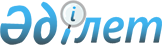 Қазақстан Республикасы соттарының төрағаларын, сот алқаларының төрағалары мен судьяларын қызметке тағайындау және қызметтен босату туралыҚазақстан Республикасы Президентінің 2012 жылғы 29 тамыздағы № 373 Жарлығы

      Қазақстан Республикасы Конституциясының 82-бабының 2-тармағына, «Қазақстан Республикасының сот жүйесі мен судьяларының мәртебесі туралы» 2000 жылғы 25 желтоқсандағы Қазақстан Республикасы Конституциялық заңының 31-бабының 2, 5-тармақтарына, 34-бабы 1-тармағының 1), 2), 7), 11), 12) тармақшаларына, 3-тармағының  2)тармақшасына, 4-тармағына сәйкес ҚАУЛЫ ЕТЕМІН:

      1. Төраға қызметіне:Павлодар облыстық                Күзеков Алмас Сәйпіұлы;

сотының азаматтық және

әкімшілік істері жөніндегі

апелляциялық сот алқасына 

Ақтөбе облысы бойынша:қылмыстық істер жөніндегі      Сұлтанов Нұрлан Төкенұлы

мамандандырылған               Ақтөбе облыстық сотының судья

ауданаралық сотына             қызметінен босатыла отырып;мамандандырылған               Қанапиев Ермек Кенжетайұлы

ауданаралық сотына             Ақтөбе облыстық сотының судьясы;

сотына                         қызметінен босатыла отырып; 

Алматы облысы бойынша:Қарасай мамандандырылған       Бердіғулова Жанна Қайратқызы

ауданаралық әкімшілік          Алматы облыстық сотының судьясы

сотына                         қызметінен босатыла отырып; 

Шығыс Қазақстан облысы бойынша:Өскемен қаласының              Қасымов Төленді Тілеужанұлы

мамандандырылған               осы облыстың Өскемен қалалық

әкімшілік сотына               сотының судьясы қызметінен

                               босатыла отырып;

мамандандырылған               Рамазанов Анарбек Қожахметұлы

ауданаралық экономикалық       Шығыс Қазақстан облыстық сотының

сотына                         судьясы қызметінен босатыла отырып; 

Жамбыл облысы бойынша:Талас аудандық сотына          Жұмабеков Жамбыл Маманханұлы

                               осы облыстың Байзақ аудандық сотының

                               судьясы қызметінен босатыла отырып;Тараз қалалық сотына           Ыбыраев Алмаз Серікұлы

                               Павлодар облысы Ертіс аудандық

                               сотының төрағасы қызметінен

                               босатыла отырып; 

Батыс Қазақстан облысы бойынша:Жаңақала аудандық сотына       Гапуов Асхат Хамидоллаұлы

                               осы облыстың Жәнібек аудандық

                               сотының төрағасы қызметінен

                               босатыла отырып;Жәнібек аудандық сотына        Бижанов Айвар Серікұлы

                               осы облыстың Жаңақала аудандық

                               сотының төрағасы қызметінен

                               босатыла отырып; 

Қарағанды облысы бойынша:Қарағанды гарнизоны            Байжанов Қыпшақ Сейдағұлұлы

                               әскери сотына Қостанай гарнизоны

                               әскери сотының төрағасы

                               қызметінен босатыла отырып; 

Қостанай облысы бойынша:Қостанай гарнизонының          Исабеков Айдар Оразаұлы

әскери сотына                  Қарағанды гарнизоны әскери

                               сотының төрағасы қызметінен

                               босатыла отырып;Лисаковск қалалық сотына       Салмұхаметов Арыстанбай

                               Желқабаұлы осы облыстың Рудный

                               қалалық сотының судьясы

                               қызметінен босатыла отырып;Рудный қалалық сотына          Ыбырашев Талғат Әулиеханұлы

                               осы облыстың Қостанай қаласы

                               мамандандырылған әкімшілік

                               сотының төрағасы қызметінен

                               босатыла отырып;Қостанай қаласы                Серғазин Мақсат Тоғжанұлы

мамандандырылған               осы облыстың Лисаковск қалалық

әкімшілік сотына               сотының төрағасы қызметінен

                               босатыла отырып;Рудный қаласы                  Қалжігітов Берік Есенұлы

мамандандырылған               осы облыстың Қостанай қаласы

әкімшілік сотына               мамандандырылған әкімшілік

                               сотының судьясы қызметінен

                               босатыла отырып;Қостанай қаласының             Қалмұхамбетов Амангелді

№ 2 сотына                     Қалижанұлы осы облыстың

                               Рудный қаласы мамандандырылған

                               әкімшілік сотының төрағасы

                               қызметінен босатыла отырып; 

Қызылорда облысы бойынша:Шиелі аудандық сотына          Еркінбеков Мұхтар Жүсіпбекұлы

                               осы облыстың қылмыстық істер

                               жөніндегі мамандандырылған

                               ауданаралық сотының судьясы

                               қызметінен босатыла отырып; 

Маңғыстау облысы бойынша:Маңғыстау аудандық сотына      Сәлиев Жасұлан Еркінбекұлы

                               осы облыстың Жаңаөзен қалалық

                               сотының судьясы қызметінен

                               босатыла отырып;Жаңаөзен қаласы                Күздеубаев Марат Орманбекұлы

мамандандырылған               осы облыстың мамандандырылған

әкімшілік сотына               ауданаралық экономикалық сотының

                               судьясы қызметінен босатыла отырып; 

Солтүстік Қазақстан облысы бойынша:Ақжар аудандық сотына          Әріпхан Нартай Әскербекұлы

                               осы облыстың Есіл аудандық

                               сотының судьясы қызметінен

                               босатыла отырып;Ғабит Мүсірепов атындағы       Жұмабаева Алтынай Сембайқызы

ауданның № 2 аудандық          осы облыстың Айыртау аудандық

сотына                         сотының судьясы қызметінен

                               босатыла отырып; 

Алматы қаласы бойынша:мамандандырылған               Әбдірайымов Азамат Кәріпжанұлы

ауданаралық әкімшілік          Алматы облысы Текелі қалалық

сотына                         сотының төрағасы қызметінен

                               босатыла отырып;мамандандырылған               Сәтбаева Гүлнәр Әлібекқызы;

қаржылық сотынаТүрксіб аудандық сотына        Жансықбаев Рүстем Ілияұлы

                               Алматы қаласы мамандандырылған

                               ауданаралық әкімшілік сотының

                               төрағасы қызметінен босатыла отырып; 

Астана қаласы бойынша:Есіл аудандық сотына           Әбдіғалиева Гүлнәр Аманжолқызы

                               Астана қаласы кәмелетке толмағандар

                               істері жөніндегі мамандандырылған

                               ауданаралық сотының төрайымы

                               қызметінен босатыла отырып;кәмелетке толмағандар          Жармұхамбетова Сара Әзімбекқызы

істері жөніндегі               Астана қаласы Есіл аудандық

мамандандырылған               сотының төрайымы қызметінен

ауданаралық сотына             босатыла отырып;мамандандырылған               Әбдіғалиев Дамир Әбдіғалиұлы

ауданаралық

экономикалық сотына

тағайындалсын.

      2. Судья қызметіне: 

Ақмола облысы бойынша:мамандандырылған               Қалымханов Ержан Әзімханұлы;

ауданаралық экономикалық

сотынакәмелетке толмағандар          Бекенов Мәди Амангелдіұлы;

істері жөніндегі

мамандандырылған

ауданаралық сотына 

Ақтөбе облысы бойынша:Ақтөбе қалалық сотына          Әлекенова Гүлстан Танатарқызы,

                               Садықова Айнур Жалғасқызы;Мұғалжар аудандық сотына       Сейтжапаров Жәнібек Мақсұтұлы;Темір аудандық сотына          Ақмолдина Алтын Игілікқызы;мамандандырылған               Бисенова Ләззат Мырзалықызы;

ауданаралық экономикалық

сотына 

Алматы облысы бойынша:Ақсу аудандық сотына           Омарбеков Нұри Жұмабекұлы;Еңбекшіқазақ аудандық          Бектұрғанова Гүлнәр Құлатайқызы;

сотынамамандандырылған               Тәңірбергенов Мұрат Ембергенұлы;

ауданаралық экономикалық

сотынаҚарасай мамандандырылған       Алыбаев Дастан Майданұлы;

ауданаралық әкімшілік

сотына№ 1 кәмелетке толмағандар      Тоқтағұлова Мерей Өмірәліқызы;

істері жөніндегі

мамандандырылған

ауданаралық сотына№ 2 кәмелетке толмағандар      Дуанбекова Қалима Құдайбергенқызы;

істері жөніндегі

мамандандырылған

ауданаралық сотына 

Атырау облысы бойынша:Махамбет аудандық сотына       Ерғазиева Алмагүл Өтешқызы;кәмелетке толмағандар          Ыдырысов Бағлан Құттықожаұлы,

істері жөніндегі               Ысқақова Нағима Аманкелдіқызы;

мамандандырылған

ауданаралық сотына 

Шығыс Қазақстан облысы бойынша:№1 кәмелетке толмағандар       Тұтқанбаева Сәния Мұтанқызы;

істері жөніндегі

мамандандырылған

ауданаралық сотына 

Жамбыл облысы бойынша:Тараз қалалық сотына           Жасұзақов Аманжан,

                               Манкетегі Бауыржан Қазбекұлы;кәмелетке толмағандар          Дүйсенбаев Ербол Мизанұлы;

істері жөніндегі

мамандандырылған

ауданаралық сотына 

Батыс Қазақстан облысы бойынша:қылмыстық істер жөніндегі      Айтуғанов Асқар Амангелдіұлы;

мамандандырылған

ауданаралық сотына 

Қарағанды облысы бойынша:Қарағанды қаласы               Ыбыраева Зәуреш Ерғалиқызы;

Қазыбек би ауданы

№ 2 аудандық сотынаҚарағанды қаласы Октябрь       Өкпенова Динара Ризалыққызы;

аудандық сотына

кәмелетке толмағандар          Құбашева Гүлнәзи Заитқызы;

істері жөніндегі               Шәймерденова Айгүл Садыққызы;

мамандандырылған

ауданаралық сотына 

Қостанай облысы бойынша:Әулиекөл                       Ахметова Әсел Батырбекқызы;

аудандық сотынаҚарабалық                      Ахметшенова Нағима Мұратқызы;

аудандық сотынаҚостанай                       Бозжігітова Аннаш Дүйсенбайкызы;

қалалық сотына 

Қызылорда облысы бойынша:Қызылорда                      Сәдуақасова Кәмшат Әшімқызы;

қалалық сотына 

Маңғыстау облысы бойынша:кәмелетке толмағандар          Үсенғалиев Бейбіт Рахатұлы;

істері жөніндегі

мамандандырылған

ауданаралық сотына 

Павлодар облысы бойынша:Павлодар                       Асанова Гүлім Темірғалиқызы;

қалалық сотынаЕкібастұз                      Сәрсен Руслан Төлеубайұлы:

қалалық сотына 

Солтүстік Қазақстан облысы бойынша:Петропавл қаласының            Жапарова Нұрсұлу Нұрышқызы;

№ 2 сотынақылмыстық істер жөніндегі      Тоғайбаев Тілекқали Серікұлы;

мамандандырылған

ауданаралық сотынакәмелетке толмағандар          Қайратұлы Дәурен;

істері жөніндегі

мамандандырылған

ауданаралық сотына 

Оңтүстік Қазақстан облысы бойынша:Шымкент қаласы                 Қарабаев Болат Ерменбайұлы,

Әл-Фараби аудандық сотына      Байарыстан Ғани Доғдырбайұлы;Ордабасы аудандық сотына       Қойтекеева Салтанат Базарқызы;Түркістан қалалық сотына       Ботабеков Мәдиярбек Ысырайылұлы;кәмелетке толмағандар          Рүстемова Айгүл Мақсатбекқызы;

істері жөніндегі

мамандандырылған

ауданаралық сотына 

Алматы қаласы бойынша:Бостандық аудандық сотына      Мырзаев Бақыт Болатұлы;Алмалы ауданы                  Рахметова Арайлым Мұратқызы;

№ 2 аудандық сотына 

Астана қаласы бойынша:Есіл аудандық сотына           Дүтбаева Салтанат Нартайқызы;мамандандырылған               Сабырова Бақжан Дәлелханқызы

ауданаралық экономикалық

сотына

тағайындалсын.

      3. Атқаратын қызметінен:Ақмола облыстық сотының        Шелема Наталья Васильевна

судьясы                        орнынан түсуіне байланысты;Алматы қалалық сотының         Исақанова Гүлнәр Қожыкенқызы,

судьялары                      Медетова Айгүл Махсотқызы

                               орнынан түсуіне байланысты;Шығыс Қазақстан облыстық       Тұраров Қуатбек Қамбарұлы

сотының судьясы                өз тілегі бойынша;Оңтүстік Қазақстан             Мырзатаев Әдехан Амангелдіұлы

облыстық сотының судьясы       тәртіптік теріс қылық жасағаны үшін

                               судья лауазымынан босату қажеттілігі

                               туралы Сот жюриінің шешімі бойынша; 

Ақмола облысы бойынша:Ерейментау аудандық            Байділдин Жанкелді Итжанұлы

сотының төрағасы               судья өкілеттігін тоқтата отырып,

                               атқарып отырған судья қызметіне кәсіби

                               жарамсыздығына байланысты сәйкес

                               келмеуі туралы Сот жюриінің шешімі

                               бойынша;Ерейментау аудандық            Тұрғынбаев Мирас Бақытжанұлы

сотының судьясы                атқарып отырған судья қызметіне кәсіби

                               жарамсыздығына байланысты сәйкес

                               келмеуі туралы Сот жюриінің шешімі

                               бойынша; 

Ақтөбе облысы бойынша:Мұғалжар аудандық              Құлжанова Гүлшат Тілешқызы

сотының судьясы                өз тілегі бойынша;мамандандырылған               Сәрсенов Ербол Мықтыбекұлы

ауданаралық экономикалық       өз тілегі бойынша;

сотының судьясыАқтөбе қалалық сотының         Думова Айгүл Айғалиқызы

судьясы                        өз тілегі бойынша; 

Алматы облысы бойынша:Райымбек ауданы                Ахметов Бауыржан Үшкемпірұлы

№ 2 аудандық сотының           судья өкілеттігін тоқтата отырып,

төрағасы                       өз тілегі бойынша;Жамбыл аудандық сотының        Биділданов Рымжан Жапарқұлұлы

судьясы                        орнынан түсуіне байланысты; 

Шығыс Қазақстан облысы бойынша:Көкпекті аудандық сотының      Әбдіханов Мелісбек Әбдіханұлы

төрағасы                       судья өкілеттігін тоқтата отырып,

                               өз тілегі бойынша;Өскемен қаласы                 Тілеубергенов Әбдіғали Бірәшұлы

мамандандырылған               судья өкілеттігін тоқтата отырып,

әкімшілік сотының төрағасы     орнынан түсуіне байланысты;Жарма ауданы № 2               Темірғалиев Нұркенже Базарәліұлы

аудандық сотының судьясы       қайтыс болуына байланысты; 

Жамбыл облысы бойынша:Тараз қаласы                   Әзімханова Сандуғаш Әзімханқызы

мамандандырылған               тәртіптік теріс қылық жасағаны үшін

әкімшілік сотының судьясы      судья лауазымынан босату қажеттілігі

                               туралы Сот жюриінің шешімі бойынша; 

Қарағанды облысы бойынша:Жезқазған қаласы               Көлбаев Мұрат Көпжасарұлы

мамандандырылған               судья өкілеттігін тоқтата отырып,

әкімшілік сотының төрағасы     тәртіптік теріс қылық жасағаны үшін

                               судья лауазымынан босату қажеттілігі

                               туралы Сот жюриінің шешімі бойынша;Жезқазған қалалық              Мұқажанов Бәтей Бекенұлы

сотының судьясы                зейнеткерлік жасқа толуына байланысты; 

Қызылорда облысы бойынша:Шиелі аудандық сотының         Алмахан Ғайса Аябекұлы

төрағасы                       судья өкілеттігін тоқтата отырып,

                               тәртіптік теріс қылық жасағаны үшін

                               судья лауазымынан босату қажеттілігі

                               туралы Сот жюриінің шешімі бойынша; 

Маңғыстау облысы бойынша:Ақтау қаласы                   Тұрлыбаев Ержан Ермекұлы

№ 2 сотының судьясы            өз тілегі бойынша; 

Оңтүстік Қазақстан облысы бойынша:Созақ аудандық                 Махамбетов Пазылбек Әбзібайұлы

сотының судьясы                өз тілегі бойынша; 

Алматы қаласы бойынша:Алатау аудандық                Серімов Өмірзақ Серімұлы

сотының судьясы                атқарып отырған судья қызметіне кәсіби

                               жарамсыздығына байланысты сәйкес

                               келмеуі туралы Сот жюриінің шешімі

                               бойынша;Бостандық аудандық             Жақыпова Рауза Тоқтарқызы

сотының судьясы                орнынан түсуіне байланысты;Жетісу аудандық                Мұхамедова Ләззат Тыныштыққызы

сотының судьясы                орнынан түсуіне байланысты;қылмыстық істер жөніндегі      Бастарбеков Ербол Абайұлы,

мамандандырылған               Ви Изольда Викторовна

ауданаралық сотының            өз тілегі бойынша;

судьялары 

Астана қаласы бойынша:Сарыарқа аудандық              Жұмабекова Сәуле Оңалсынқызы

сотының судьясы                өз тілегі бойынша;мамандандырылған               Әлімжанова Ләззат Молдакерімқызы,

ауданаралық әкімшілік          Янова Лариса Владимировна

сотының судьялары              өз тілегі бойынша

босатылсын.

      4. Осы Жарлық қол қойылған күнінен бастап қолданысқа енгізіледі.      Қазақстан Республикасының

      Президенті                                  Н.Назарбаев
					© 2012. Қазақстан Республикасы Әділет министрлігінің «Қазақстан Республикасының Заңнама және құқықтық ақпарат институты» ШЖҚ РМК
				